           ΚΥΠΡΙΑΚΗ ΟΜΟΣΠΟΝΔΙΑ ΚΑΛΑΘΟΣΦΑΙΡΙΣΗΣ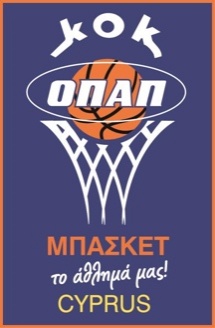                   ΡΟΣΤΕΡ ΟΜΑΔΑΣ ΓΙΑ ΣΤΑΤΙΣΤΙΚΗ ΥΠΗΡΕΣΙΑ                            ΚΥΠΡΙΑΚΗ ΟΜΟΣΠΟΝΔΙΑ ΚΑΛΑΘΟΣΦΑΙΡΙΣΗΣ                    ΕΝΤΥΠΟ ΥΠΟΒΟΛΗΣ ΣΤΟΙΧΕΙΩΝ ΑΓΩΝΑ                                       ΠΡΩΤΑΘΛΗΜΑΤΑ ΑΝΔΡΩΝ Α’ και ΓΥΝΑΙΚΩΝ Α’ ΚΑΤΗΟΓΟΡΙΑΣ                      ΚΑΛΑΘΟΣΦΑΙΡΙΣΤΩΝ ΚΑΙ ΔΙΑΠΙΣΤΕΥΜΕΝΩΝ ΣΥΝΟΔΩΝ *	Αναγραφετε το ονομα και Επωνυμο του καλαθοσφαιριστη οπως ειναι γραμμενο στο δελτιο ταυτοτητας της κ.ο.κ.Υπογραφη Προπονητη: ………………………………………….Το παρόν έντυπο πρέπει να παραδίδεται από ένα αντίγραφο στον Κομισάριο ή τη Γραμματεία και στη Στατιστική Υπηρεσία, δεόντως συμπληρωμένο 30’ πριν την έναρξη του αγώνα. Σύμφωνα με τους Κανονισμούς απαγορεύεται η τροποποίηση οποιοδήποτε στοιχείων 10’ πριν την έναρξη του αγώνα.ΟΜΑΔΑ:Ε.Θ.Α ΕΓΚΩΜΗΕ.Θ.Α ΕΓΚΩΜΗΑΝΤΙΠΑΛΗ ΟΜΑΔΑ:ΗΜΕΡΟΜΗΝΙΑ:ΑΡ.ΦΑΝΕΛΑΣΑΡ. ΤΑΥΤΟΤΗΤΑΣΚ.Ο.Κ.ΕΠΩΝΥΜΟ *ΟΝΟΜΑ *4960ΠΗΛΑΒΑΣΧΡΙΣΤΟΔΟΥΛΟΣ510854PACKRICHAUD JERON FELIX 610853GOLDEN IIIROBERT WILSON71433ΑΝΑΣΤΑΣΙΑΔΗΣΓΙΩΡΓΟΣ87522ΔΗΜΗΤΡΙΟΥΑΘΩΣ911418CUMBERBATCH ANDELL SHAKEAL 125160ΚΑΣΚΙΡΗΣΧΡΙΣΤΟΔΟΥΛΟΣ1310966PEARSONMAURICE JAMES14       10852 HENRYTERRANCE TRAMAYNE158612ΧΡΙΣΤΟΥΑΡΙΣΤΕΙΔΗΣ16       9439ΑSSATOURIANANTHONY176561ΦΡΑΓΚΕΣΚΟΥΓΕΩΡΓΙΟΣ1. Προπονητής:ΣΚΑΡΑΦΙΓΚΑΣ ΓΕΩΡΓΙΟΣ 2. Βοηθός Προπονητής:HADI ELHAJJ3. Πρόεδρος:ΠΑΝΙΚΟΣ ΚΩΝΣΤΑΝΤΙΝΟΥ4. Φυσιοθεραπευτής:ΣΕΡΑΦΕΙΜ ΚΥΡΙΑΚΙΔΗΣ5. Φροντιστής:ΚΥΡΙΑΚΟΣ ΕΛΕΥΘΕΡΙΟΥ6. Στατιστικολόγος:7.Έφορος ομάδας:ΚΩΣΤΑΣ ΣΤΑΥΡΟΥΤΟ ΜΕΡΟΣ ΑΥΤΟ ΣΥΜΠΛΗΡΩΝΕΤΑΙ ΑΠΟ ΤΗ ΓΗΠΕΔΟΥΧΟ ΟΜΑΔΑ Ή ΤΗ ΔΙΟΡΓΑΝΩΤΡΙΑ ΑΡΧΗΤΟ ΜΕΡΟΣ ΑΥΤΟ ΣΥΜΠΛΗΡΩΝΕΤΑΙ ΑΠΟ ΤΗ ΓΗΠΕΔΟΥΧΟ ΟΜΑΔΑ Ή ΤΗ ΔΙΟΡΓΑΝΩΤΡΙΑ ΑΡΧΗΤΟ ΜΕΡΟΣ ΑΥΤΟ ΣΥΜΠΛΗΡΩΝΕΤΑΙ ΑΠΟ ΤΗ ΓΗΠΕΔΟΥΧΟ ΟΜΑΔΑ Ή ΤΗ ΔΙΟΡΓΑΝΩΤΡΙΑ ΑΡΧΗΙατρός Γηπέδου:Γυμνασίαρχος: